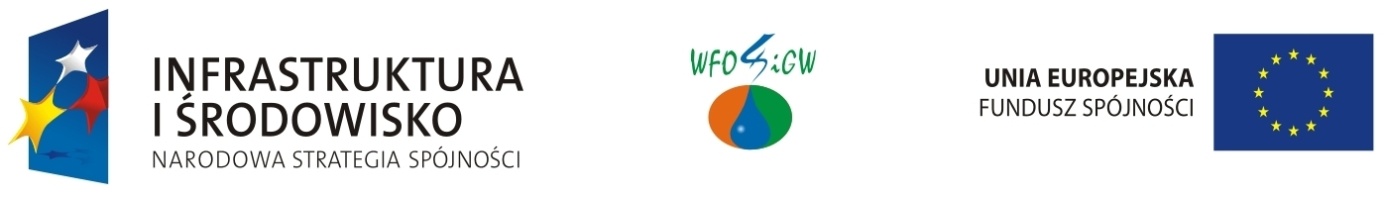 Tytuł projektu: „Uporządkowanie gospodarki wodno-ściekowej na terenie miasta i gminy Końskie”Beneficjent: Przedsiębiorstwo Wodociągów i Kanalizacji w Końskich Spółka z o.o.Umowa nr: POIS.01.01.00-00-152/09-00 z dnia 23.02.2010 r.Wartość projektu			–   162 585 075,96 złKwota wydatków kwalifikowanych	–    95 061 277,37 złKwota dofinansowania			–    80 802 085,60 złWskaźniki produktu:Długość wybudowanej sieci kanalizacji sanitarnej w ramach kompleksowego projektu – 134,5 km (100%)Długość wybudowanej sieci kanalizacji deszczowej – 9,9 km (100 %)Długość zmodernizowanej sieci wodociągowej– 3,4 km (100%)  Długość zmodernizowanej sieci kanalizacji sanitarnej – 5,4 km (100 %) Liczba przebudowanych oczyszczalni – 1 szt. (100 %)Wskaźniki rezultatu:Liczba osób podłączonych do wybudowanej kanalizacji sanitarnej – 13 308 (100,54 %) Przyrost liczby aglomeracji spełniających w wyniku realizacji Projektu wymogi Dyrektywy 91/271/EWG – 1 (100%)Okres realizacji projektu: 01.03.2009 r. – 07.09.2015 r.Okres kwalifikowania wydatków – 07.09.2015 r.